SKRIPSIHUBUNGAN KEPATUHAN TERAPI INSULIN DENGAN TERKONTROLNYA KADAR GULA DARAH PASIEN DIABETES MELITUS POST KRSDI POLI RAWAT JALAN RS LAVALETTE MALANG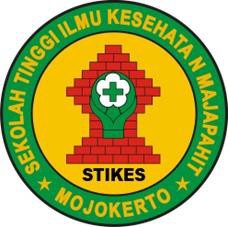 SYLVIA MARNANI NIM : 2024201030PROGRAM STUDI S1 ILMU KEPERAWATAN SEKOLAH TINGGI ILMU KESEHATAN MAJAPAHIT MOJOKERTO2022